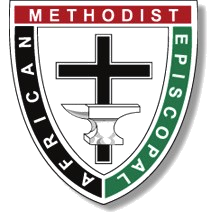 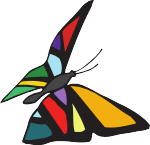 New CreationAfrican Methodist Episcopal Church          Rev. Anthony R. Young, PastorP.O. Box 441481Fort Washington, Maryland  20749-1481    Worshiping  on  Sundays  at     7007 Bock Road, Fort Washington, MD  20744THE NEW CREATION AME YOUTH SCHOLARSHIPOur Focus:New Creation AME Church is committed to encouraging scholastic excellence in our youth.We consider it a priority and a privilege to be a steppingstone in the lives of our youth as they prepare to take their place in leadership, academics, and in community service.The New Creation AME Church awards scholarships on the basis of a comprehensive process. Areas that are reviewed by the committee include, but are not limited to the following: Academic Accomplishments, Community Service, Letter of Recommendation, and a Personal Essay.   New Creation pays scholarship funds directly to the recipient and/or the college.Scholarships awarded are based upon the availability of funds and additional qualifying criteria. The amount of the scholarship(s) will be $300-$500.Scholarship CriteriaScholarship would be open to all PG County students but first preference would be given to members or affiliates of New Creation AME Church, followed by members of the surrounding community.Applicants must be completing or have completed high school successfully with a GPA of 2.0 or better on a 4.0 scale.Applicants must be accepted as a full time student at a college, university, or trade school program for the upcoming academic semester.Applicants must show evidence of community involvementApplicants must submit one letter of recommendationApplicants must submit a one page essay, double spaced on the topic, “The Impact My Life and Career will have on the Community and World”Applicants must submit completed application with qualifying documents by Monday, June 20, 2016.2016 Scholarship ApplicationThe DEADLINE for scholarship applications is Monday, June 20,  2016.Refer to application process below for a list of the supporting documents needed (i.e., letter of recommendation, official evidence of GPA, etc.) Incomplete applications will not be considered.If any question does not apply to you in this application please put N/A in the space.You will be notified by phone and/ or mail in July regarding the status of your application.If you have any questions about the application, please call New Creation AME Church at (301) 856-7696 or email office@newcreationamec.org.6.   Please mail  application  to:TimelineNew  Creation AME Church Attn: Scholarship Committee P.O. Box 441481Fort Washington, MD  20749Applications are due June 20, 2016.Applicant(s) are notified in July, if awarded a scholarship.Applicants and scholarship awardees will be asked to attend a ceremony to publicly recognize their award in July or August 2016.Application ProcessCompleted application form. The application must be completed by the applicant.Proof of acceptance at an academic, vocational or technical school for post-secondary studies.One Letter of Recommendation (school or community representative)Personal EssayProof of GPA (official transcript )Verification of Community InvolvementTHE NEW CREATION AME YOUTH SCHOLARSHIP 2016               Page 2Please list the following information on a separate sheet if needed.Extracurricular activities/community service: Please list school and /or community organizationssuch as service, volunteer, extracurricular and religious organizations in which you are now activeor have previously been active.Are the following documents attached? Please circle your answer.I	hereby affirm that all the above stated information provided by me to the New Creation AME Church Scholarship Committee is true, correct and without forgery. I also consent that my picture may be taken and used for any purpose deemed necessary to promote “The New Creation AME Youth Scholarship” Program.I hereby understand that if chosen as a scholarship winner, according to New Creation AME Church scholarship policy, I must provide evidence of enrollment/registration at the post-secondary institution of my choice before scholarship funds can be awarded.Signature of scholarship applicant: 	Date:	   The deadline for this application to be received is June 20, 2016The New Creation AME Youth Scholarship Application 2016DEADLINE: MONDAY, JUNE 20, 2016Please complete each section.The New Creation AME Youth Scholarship Application 2016DEADLINE: MONDAY, JUNE 20, 2016Please complete each section.The New Creation AME Youth Scholarship Application 2016DEADLINE: MONDAY, JUNE 20, 2016Please complete each section.The New Creation AME Youth Scholarship Application 2016DEADLINE: MONDAY, JUNE 20, 2016Please complete each section.1Last Name:First Name:First Name:2Mailing Address:Street:   	City:	State:	Zip:Mailing Address:Street:   	City:	State:	Zip:Mailing Address:Street:   	City:	State:	Zip:3Daytime Telephone Number: (	)	Date of Birth  	  Email address: 			Daytime Telephone Number: (	)	Date of Birth  	  Email address: 			Daytime Telephone Number: (	)	Date of Birth  	  Email address: 			4Current High School:Number of years attended HS:5 School attending in the Fall of 2016: Address/ Phone:  School attending in the Fall of 2016: Address/ Phone:  School attending in the Fall of 2016: Address/ Phone: 6What year will you enter school?	Freshman	Sophomore	Junior	SeniorWhat year will you enter school?	Freshman	Sophomore	Junior	SeniorWhat year will you enter school?	Freshman	Sophomore	Junior	Senior7Will you be a full time student?    	Will you be a full time student?    	Will you be a full time student?    	8Will you be a commuting student?		Will you live on campus? If you are not living on campus, where will you be living?Will you be a commuting student?		Will you live on campus? If you are not living on campus, where will you be living?Will you be a commuting student?		Will you live on campus? If you are not living on campus, where will you be living?9Grade Point Average (GPA):	(On a 4.0 scale)Attach proof of GPA; your most recent official  school transcript required.Grade Point Average (GPA):	(On a 4.0 scale)Attach proof of GPA; your most recent official  school transcript required.Grade Point Average (GPA):	(On a 4.0 scale)Attach proof of GPA; your most recent official  school transcript required.10Name & address of parent(s) or legal guardian(s): Use reverse side of application if you need more space.Name (s)Street:		City:	State:  	  Zip: 	Telephone number of parent(s) or legal guardian(s):  	YESNOEssay (“The Impact My Life and Career will have on the Community and World”)YESNOLetter of RecommendationYESNOMost recent official high school transcriptYESNOCopy of acceptance letter to school, trade or vocational schoolYESNOLetter verifying community involvement (sent by church or community organization).